CLARK FOOTBALL BOOSTERSMEMBERSHIP DRIVEFunds raised by Clark Football Boosters are used to supplement the needs of the Clark Football Program. Some examples of past booster purchases are: 2009 - New Scoreboard				2013 - Blue Game pants2010 - (2) Water Boy hydration stations		2014 - New Helmets/Decals & 2011 - New Jerseys (99 total)				New Design/Paint Scheme
        	         - Sky Cam camera trailer				+ New Practice Pants2012 - 40 foot storage Container			2016 - New Uniforms!!!YOU ARE A NECESSARY PART OF THE CHEIFTAIN TEAM!! Thanks for your support!   Booster Membership $25*Any questions, please contact Michelle Merrihew:  kmm49er@yahoo.com   Please turn in memberships to Michelle Merrihew or Coach LuginbillParent/Guardian Name- _________________________	Grade -  ______Players Name-  ____________________________		Amount Enclosed - $______ (Checks to: Clovis Unified School District)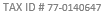 CLARK FOOTBALL BOOSTERSMEMBERSHIP DRIVEFunds raised by Clark Football Boosters are used to supplement the needs of the Clark Football Program. Some examples of past booster purchases are: 2009 - New Scoreboard				2013 - Blue Game pants2010 - (2) Water Boy hydration stations		2014 - New Helmets/Decals & 2011 - New Jerseys (99 total)				New Design/Paint Scheme
        	         - Sky Cam camera trailer				+ New Practice Pants2012 - 40 foot storage Container			2016 - New Uniforms!!!YOU ARE A NECESSARY PART OF THE CHEIFTAIN TEAM!! Thanks for your support!   Booster Membership $25*Any questions, please contact Michelle Merrihew:  kmm49er@yahoo.com   Please turn in memberships to Michelle Merrihew or Coach LuginbillParent/Guardian Name- _________________________	Grade -  ______Players Name-  ____________________________		Amount Enclosed - $______ (checks to: Clovis Unified School District)